附件 1“我助妇儿康·大病救助”项目救助对象申请书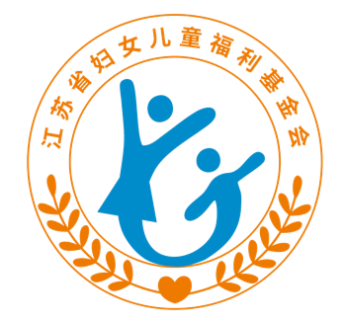 患者姓名：__________________________________患者性别：__________________________________患者监护人（委托监护人）姓名：______________与患者关系：________________________________联系电话：__________________________________申报单位（盖章）：_________________________